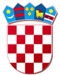 REPUBLIKA HRVATSKAVARAŽDINSKA ŽUPANIJAOSNOVNA ŠKOLA VELIKI BUKOVECŠKOLSKI ODBOR KLASA: 007-04/23-01/1URBROJ: 2186-140-01-23-10Veliki Bukovec, 13.9.2023.svim članovima ŠOP O Z I V24. sjednica Školskog odbora održat će se u utorak, 19.9.2023. godine elektronskim putem u vremenu od 10 do 17 sati temeljem članka 57. Statuta Osnovne škole Veliki Bukovec.DNEVNI RED:Verifikacija Zapisnika s prethodne sjedniceOdabir ponude za osiguranje učenika od posljedica nesretnog slučaja u školskoj godini 2023./2024.Suglasnost Školskog odbora za zapošljavanje pomoćnika u nastavi Donošenje Izmjena i dopuna financijskog plana za 2023. godinuOstalo                                                                                        Predsjednica Školskog odbora:                                                                                                        Marinka Mlinarić